Sept. 7, 2021Journal Entry #5ART THINK:  Look at the artwork below and answer the questions:ANNOUNCEMENTS/REMINDERS:Sketch Book Cover DUE TODAY!HOME WORK:  Bring a gray scale print of a face 8 x 10 if you forgot this time.  OBJECTIVES:Intro Doodle PortraitsFinish Sketch Book Cover assignment and get gradedTransfer basic face shapes to drawing paper.Look at this artwork and answer the following questions: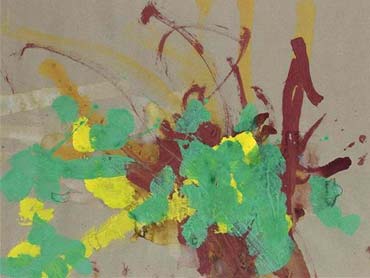 Do you consider this to be art?  Why or why not?What if I told you it sold for over $25,000.00, would that change your opinion?  Why or why not?What if I told you Picasso owned an artwork by this artist, would that change your opinion?  Why or why not?